Saddle Brook Mayor’s Youth Group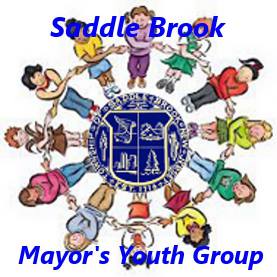 Meeting Minutes 1/23/2021The meeting was called to order at 10:34am on Zoom. We said the Pledge of Allegiance.In old business, Thomas Van Winkle, Liaison to the Mayor and Council, acknowledged the winners of the Christmas Holiday Decorating Contest and showed pictures of the winning houses on the Facebook page. Thomas also thanked everyone who went out to judge the houses.Mayor Robert White also thanked everyone for participating in the Toys for Tots Collection and Holiday Food Drive for the Saddle Brook Community Food Pantry. The youth group met on December 19th to bring all toys to the Saddle Brook Police Department Headquarters and give food donations for the food pantry.Christine Genuario, Secretary to Mayor White, discussed our Valentine’s Day project. Each youth group member is being invited to help make Valentine’s Day cards for our senior citizens. Christine mentioned that any paper you have at home, pencils, markers, crayons, or your home printer can be used to help create a special message. The content can include a poem, riddle, drawing, stickers, or anything you think of. Christine asked all members to bring their cards to Town Hall (93 Market Street) no later than Friday, February 5th, so they can be included in the February Senior Center Newsletter that is mailed to all members of the Saddle Brook Senior Center.Under new business, Christine reminded everyone to reach out if they need documentation of service hours. Christine and Mayor White discussed possible Earth Day activities. We are planning on doing some planting at tricentennial park (Saddle River Rd. and Platt Ave.) and/or by the flagpole near the Route 80 west entrance ramp on Saddle River Rd.We also discussed Easter activities. Christine mentioned there will be no Easter party due to the ongoing pandemic. However, there are plans being made to have an Easter egg pickup on the Saturday before Easter at Veterans’ Field. More information will follow in the future.At the conclusion of our meeting, we scheduled the next meeting for Saturday, February 27th at 10:30am on Zoom. The meeting was adjourned at 11:08am.